Maitland Valley Marina - FOR SALELot - C121996 Travelaire Park Ave.35’ with 2 tip-outs, 3 season trailer in excellent conditionWonderful location and view of water overlooking the marina3 burner stove with over (propane), full size fridge and double sinkPartial wood floor and large deck3 piece bathroom, tub/shower, sink and toiletBedroom has new mattress and good storageTrailer has propane heat, central air and storm windowsNew rubber roof in 2015Sliding Door from living room to deckShedAlso included are dining room table and four chairs, two deck tables, two umbrellas and 8 chairs        Asking - $19 500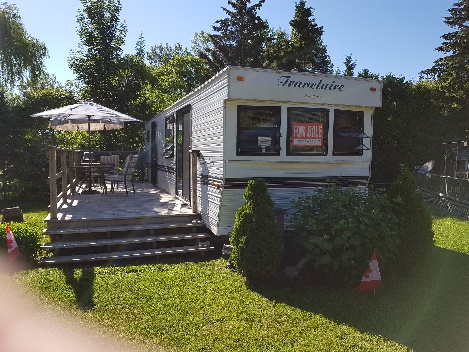 Lot - C121996 Travelaire Park Ave.35’ with 2 tip-outs, 3 season trailer in excellent conditionWonderful location and view of water overlooking the marina3 burner stove with over (propane), full size fridge and double sinkPartial wood floor and large deck3 piece bathroom, tub/shower, sink and toiletBedroom has new mattress and good storageTrailer has propane heat, central air and storm windowsNew rubber roof in 2015Sliding Door from living room to deckShedAlso included are dining room table and four chairs, two deck tables, two umbrellas and 8 chairs        Asking - $19 500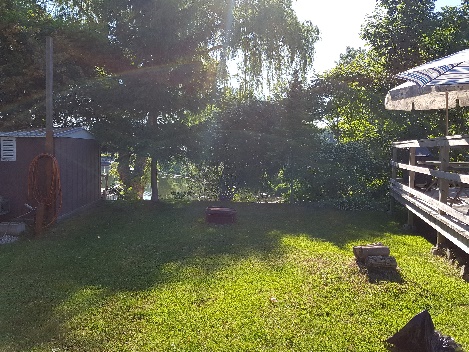 Lot - C121996 Travelaire Park Ave.35’ with 2 tip-outs, 3 season trailer in excellent conditionWonderful location and view of water overlooking the marina3 burner stove with over (propane), full size fridge and double sinkPartial wood floor and large deck3 piece bathroom, tub/shower, sink and toiletBedroom has new mattress and good storageTrailer has propane heat, central air and storm windowsNew rubber roof in 2015Sliding Door from living room to deckShedAlso included are dining room table and four chairs, two deck tables, two umbrellas and 8 chairs        Asking - $19 500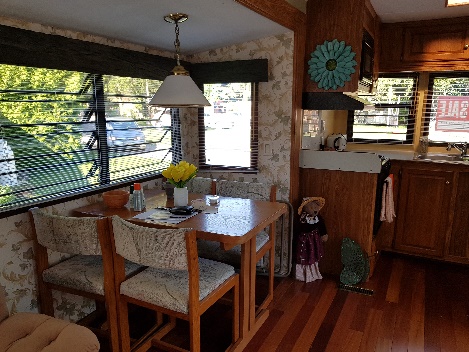 Lot - C121996 Travelaire Park Ave.35’ with 2 tip-outs, 3 season trailer in excellent conditionWonderful location and view of water overlooking the marina3 burner stove with over (propane), full size fridge and double sinkPartial wood floor and large deck3 piece bathroom, tub/shower, sink and toiletBedroom has new mattress and good storageTrailer has propane heat, central air and storm windowsNew rubber roof in 2015Sliding Door from living room to deckShedAlso included are dining room table and four chairs, two deck tables, two umbrellas and 8 chairs        Asking - $19 500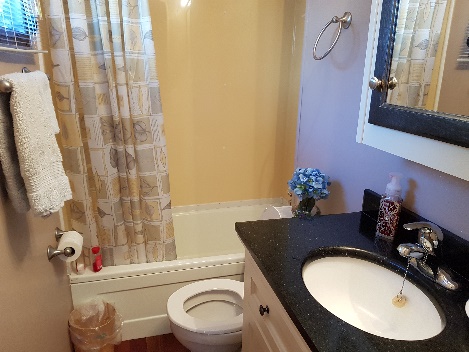 Lot - C121996 Travelaire Park Ave.35’ with 2 tip-outs, 3 season trailer in excellent conditionWonderful location and view of water overlooking the marina3 burner stove with over (propane), full size fridge and double sinkPartial wood floor and large deck3 piece bathroom, tub/shower, sink and toiletBedroom has new mattress and good storageTrailer has propane heat, central air and storm windowsNew rubber roof in 2015Sliding Door from living room to deckShedAlso included are dining room table and four chairs, two deck tables, two umbrellas and 8 chairs        Asking - $19 500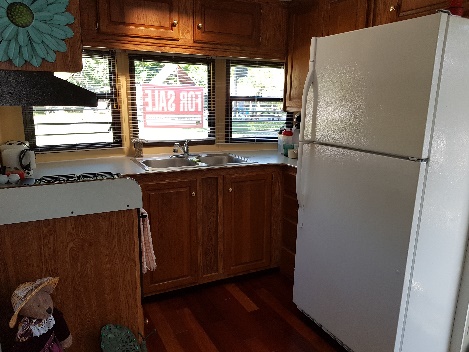 Lot - C121996 Travelaire Park Ave.35’ with 2 tip-outs, 3 season trailer in excellent conditionWonderful location and view of water overlooking the marina3 burner stove with over (propane), full size fridge and double sinkPartial wood floor and large deck3 piece bathroom, tub/shower, sink and toiletBedroom has new mattress and good storageTrailer has propane heat, central air and storm windowsNew rubber roof in 2015Sliding Door from living room to deckShedAlso included are dining room table and four chairs, two deck tables, two umbrellas and 8 chairs        Asking - $19 500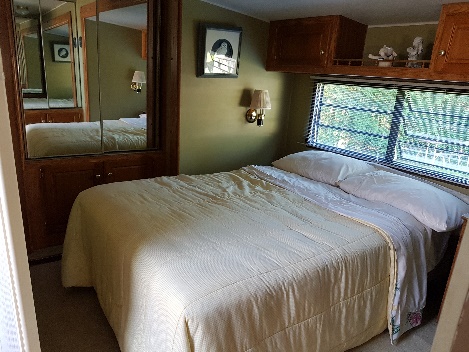 